Edificação – Licenciamento / Comunicação PréviaREQUERENTENOME       	residente/com sede em       	código postal     	 —      localidaDe      	cartão de cidadão CC/BI       	 Validade       	  contribuinte NIF/NIPC       	telefone       	  TELEMÓVEL       	 fax       	e-mail       	freguesia       	certidão comercial permanente (código)       	Na qualidade de:      	REpresentanteNOME       	residente/com sede em       	código postal     	 —      localidaDe      	cartão de cidadão CC/BI       	 Validade       	  contribuinte NIF/NIPC       	telefone       	  TELEMÓVEL       	 fax       	e-mail       	procuração Online (Código)       	certidão comercial permanente (código)       	Na qualidade de: Representante legal	 Gestor de negócios	 Mandatário	  OUTRO       	PEDIDOVEM REQUERER / APRESENTAR Licenciamento de obras de edificação  Juntam-se projetos de especialidades com o projeto de arquitetura (opcional) Os projetos de especialidades serão entregues após aprovação do projeto de arquitetura Pretendo que seja analisado como licenciamento, apesar de estar sujeito a comunicação prévia Comunicação prévia de obras de edificação  O licenciamento da ocupação do espaço público com a caracterização que se segue: Área a ocupar      	 m2	 Prazo de ocupação       diascom: Andaimes	 Grua	 Outros      	 Isenção do pagamento da taxa (apresenta documentos nos termos do art.º 91.º do RMUE Redução do pagamento da taxa conforme previsto nos n.ºs 2 e 4 (empreendimentos turísticos e operações urbanísticas de apoio ao desenvolvimento rural) do artigo 92.º do RMUEIdentificação do prédioLocal      	Códigos de acesso: Registo Predial:     	 Registo Comercial:      	 Outro:      	Projetos de especialidadesFundamentação da não apresentação de documentosSolicito dispensa de entrega dos seguintes documentos pelas razões que refiro:meioS DE NOTIFICAÇÃOAUTORIZO O ENVIO DE EVENTUAIS NOTIFICAÇÕES DECORRENTES DESTA COMUNICAÇÃO PARA O SEGUINTE ENDEREÇO ELETRÓNICO:e-mail     	Técnico autor do projeto: email       	Exclusivamente para comunicação prévia – consultas a entidades Declaro que foi promovida a consulta externa às seguintes entidades, que não se pronunciaram no prazo legal:Entidade     	Data da consulta     	Entidade     	Data da consulta     	Entidade     	Data da consulta     	Entidade     	Data da consulta     	OBSERVAÇÕESaviso de privacidade1. Os dados pessoais recolhidos neste pedido são necessários, única e exclusivamente, para dar cumprimento ao disposto no artigo 102.º do Código do Procedimento Administrativo (CPA), no artigo 17.º do Decreto-Lei n.º 135/99, de 22 de abril e/ou ao previsto na legislação específica aplicável ao pedido formulado.2. O tratamento dos dados referidos no ponto 1 por parte do Município de Coimbra respeitará a legislação em vigor em matéria de proteção de dados pessoais e será realizado com base nas seguintes condições:Responsável pelo tratamento - Câmara Municipal de Coimbra - Praça 8 de Maio 3000-300 Coimbra;Responsável pela proteção de dados – Encarregado da proteção de dados do Município de Coimbra (DPO) - Câmara Municipal de Coimbra, Praça 8 de Maio 3000-300 Coimbra dpo@cm-coimbra.pt Finalidade do tratamento - Cumprimento de uma obrigação jurídica (CPA, Decreto-Lei n.º 135/99, de 22 de abril, e/ou de legislação específica aplicável ao pedido formulado) ou necessário ao exercício de funções de interesse público;Destinatário(s) dos dados - Serviço municipal com competência para analisar ou intervir no pedido, de acordo com a orgânica municipal em vigor;Conservação dos dados pessoais - Prazo definido na legislação aplicável ao pedido.Direitos dos titulares dos dados pessoais - Ao requerente (titular dos dados pessoais) é garantido o direito de acesso, de retificação, de apagamento, de portabilidade, de ser informado em caso de violação da segurança dos dados e de limitação e oposição ao tratamento dos dados pessoais recolhidos. O titular tem ainda direito a apresentar reclamação à autoridade de controlo nacional (Comissão Nacional de Proteção de Dados).3. Para mais informações sobre a Política de Privacidade do Município consulte o website da Câmara Municipal de Coimbra (www.cm-coimbra.pt) em https://www.cm-coimbra.pt/areas/transparencia/politica-de-privacidade ou envie um e-mail para dpo@cm-coimbra.pt.4. Os documentos apresentados no âmbito do presente pedido são documentos administrativos, pelo que o acesso aos mesmos se fará em respeito pelo regime de acesso à informação administrativa e ambiental e reutilização dos documentos administrativos (Lei n.º 26/2016, de 22 de agosto).PEDE DEFERIMENTOO requerente/representante (Assinatura)  	 DATA      	LEGISLAÇÃO APLICÁVELCódigo do Procedimento Administrativo (CPA), aprovado pelo Decreto-Lei n.º 4/2015, de 7 de janeiroRegime Jurídico da Urbanização e da Edificação (RJUE), aprovado pelo Decreto-Lei n.º 555/99, de 16 de dezembro, na redação atualmente em vigorRegulamento Municipal de Urbanização e Edificação (Taxas e Compensações Urbanísticas) – Regulamento n.º 381/2017, de 21 de julho de 2017 (RMUE)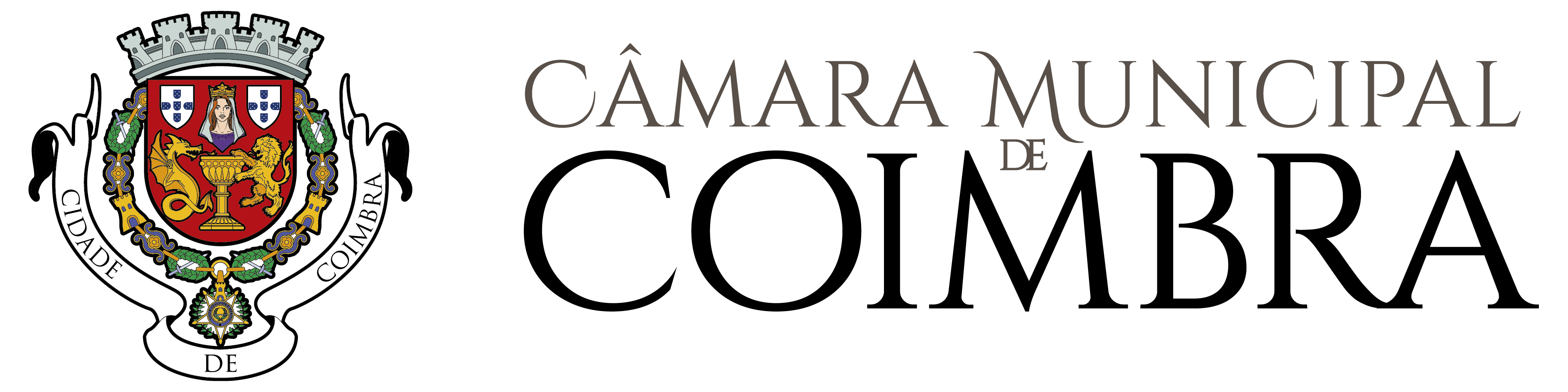 A preencher pelos 
serviços administrativosRegisto mGD nºDataExmº. SenhorPresidente da Câmara Municipal de CoimbraExmº. SenhorPresidente da Câmara Municipal de CoimbraProcesso nºExmº. SenhorPresidente da Câmara Municipal de CoimbraExmº. SenhorPresidente da Câmara Municipal de CoimbraGuia n.ºExmº. SenhorPresidente da Câmara Municipal de Coimbra Projeto de estabilidade  Projeto de escavação e contenção periférica Projeto de alimentação e distribuição de energia elétrica Projeto de instalação de gás Projeto de redes prediais de água e esgotos Projeto de águas pluviais Projeto de arranjos exteriores Projeto de infraestruturas de telecomunicações Projeto de comportamento térmico Projeto de instalações eletromecânicas Projeto de segurança contra incêndios em edifícios Projeto de condicionamento acústico Plano de acessibilidades que apresente a rede de espaços e equipamentos acessíveis Outro      	